Прайс – лист на опоры ЛЭП на 2012г.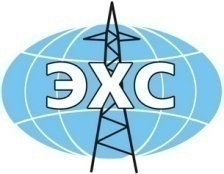 Российская ФедерацияОБЩЕСТВО С ОГРАНИЧЕННОЙ ОТВЕТСТВЕННОСТЬЮ «ЭлектроХимСтрой»Российская ФедерацияОБЩЕСТВО С ОГРАНИЧЕННОЙ ОТВЕТСТВЕННОСТЬЮ «ЭлектроХимСтрой»ИНН 4501170191, КПП 450101001р/с 40702810032000075075 в  Курганское ОСБ № 8599 Уральского банка СБ РФ  БИК 043735650, к/с 30101810100000000650ИНН 4501170191, КПП 450101001р/с 40702810032000075075 в  Курганское ОСБ № 8599 Уральского банка СБ РФ  БИК 043735650, к/с 30101810100000000650г. Курган, ул. Химмашевская, д. 6 а, оф.8Факс (3522) 600-630, 600-633,  555-174Сот. 8-912-835-51-74email: elektro-him@mail.ruСайт: www.elektro-him.ruНаличие КМ и КМДНаличие КМАнкерно-угловые опоры:Промежуточные опоры:У35 -1 с подставкамиП35-2 и их модификацииУ35-1т с подставкамиП110-4 и их модификацииУ110-1 с подставкамиП110-4ВУ110-2 с подставкамиП110-5В с подставкамиУС110-3 с подставкамиП220-2УС110-8П220-3У220-1 с подставкамиП330-2 с подставкамиУ220-2 с подставкамиП330-2т с подставкамиУ220-3 с подставкамиП330-3 с подставкамиУ220-2т с подставкамиП330-3т с подставкамиУ2К с подставкамиАнкерно–угловые опоры:У2 с подставкамиУ330-2 с подставкамиУ2т с подставкамиУ330-2т с подставкамиПромежуточные опоры:У330-3 с подставкамиР2с подставкамиКонцевые опоры:ПС 220-5К500-1ПС 220-6, ПС220-6+1,8УС750-1 с подставкамиПереходные опоры:УСк750-1 с подставкамиПП500-3,ПП500-3-1, ПП500-3-II, ПП500-3-III, ПП500-3-IVАнтенные опоры для радиорелейных линий:АО -30-АО-80